Tydzień I. Jesień w sadziepoznanie niektórych owoców dojrzewających jesienią, zwyczajów życia jeży, rozwijanie umiejętności wypowiadania się na określony temat, wdrażanie do poszanowania zwierząt i roślinposzerzenie wiedzy o owocach dojrzewających jesienią, cechach tych owoców, rozwijanie umiejętności wypowiadania się na określony temat, doskonalenie umiejętności słuchania ze zrozumieniem, rozwijanie słuchu fonematycznego, kształtowanie sprawności manualnej, rozwijanie odpowiedzialności za siebie i innych,poznanie nowej piosenki, kształcenie wrażliwości i pamięci muzycznej, rozwijanie tężyzny fizycznej, wdrażanie do zgodnego współdziałania podczas różnych aktywności Tydzień II. Jesień w ogrodzierozpoznawanie i podawanie nazw niektórych warzyw, rozwijanie umiejętności wypowiadania się na określony temat, doskonalenie orientacji w przestrzeni, poznanie sposobu wręczania kwiatów, doskonalenie współpracy rozpoznawanie i podawanie nazw niektórych warzyw, poszerzanie słownictwa czynnego, tworzenie zdrobnień i zgrubień od nazw warzyw, rozwijanie współpracy, doskonalenie umiejętności czekania na swoją kolejodróżnianie, które warzywa rosną pod ziemią, a które nad ziemią, rozwijanie ciekawości poznawczej, rozwijanie umiejętności zauważania rytmów i ich odtwarzaniaTydzień III. Jesienny krajobrazodróżnianie środowiska parku i lasu, poszerzanie wiedzy o zachowaniu w sytuacji znalezienia cudzej własności, rozwijanie empatii, odpowiedzialnościposzerzanie słownika czynnego o pojęcia związane z ptakami, doskonalenie słuchu fonematycznego, rozwijanie świadomości fonologicznej, ćwiczenie umiejętności planowania pracy, rozwijanie samodzielnościdoskonalenie umiejętności przeliczania, określanie liczebności zbiorów: mniej, więcej, tyle samo, rozwijanie umiejętności doliczania i odliczania, manipulowania przedmiotami, przypomnienie zasad bezpiecznego korzystania z prostych narzędzi, rozwijanie współpracyutrwalenie informacji o skarbach jesieni, ćwiczenie pamięci, rozwijanie słuchu muzycznego, percepcji słuchowej, kształtowanie wrażliwości muzycznej, doskonalenie współpracy w grupieTydzień IV. Deszczowa pogodapoznanie znaczenia słowa szaruga, doskonalenie świadomości fonologicznej, słuchu fonematycznego, przygotowanie do umiejętności czytania i pisania, doskonalenie umiejętności wygrywania i przegrywania podczas zabawy, rozwijanie współpracy w grupiećwiczenie i podawanie nazw kierunków w przestrzeni, poruszanie się według instrukcji, rozwijanie słownictwa, rozwijanie ciekawości badawczej, utrwalenie znajomości zasad bezpieczeństwa podczas wykonywania eksperymentów, rozwijanie współpracyutrwalenie wiedzy o tym, skąd się biorą kałuże, rozwijanie słownika czynnego i słuchu fonematycznego, doskonalenie słuchu muzycznego, rozwijanie współpracyutrwalenie informacji o deszczowej, jesiennej pogodzie, rozwijanie wrażliwości muzycznej, słuchu fonematycznego, doskonalenie umiejętności pracy w parach, utrwalenie znajomości zasad bezpieczeństwaSkaczące kasztanyWiatr pogłaskał stary kasztan po złotej czuprynie,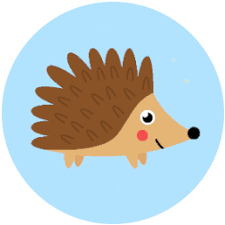 A w ogródku już kasztanki skaczą po ścieżynie.         Ref:Kto się z nami bawić chce w kasztankową grę? x 2Jeden w prawo, drugi w lewo, trzeci skoczył boczkiem,Ten malutki, okrąglutki w trawie błyska oczkiem.Ref:Kto się z nami bawić chce w kasztankową grę? X 2A ten piąty, a ten szósty, kasztanek łaciatyZamiast dzieciom do kieszonki - skoczył między kwiaty.Ref:Nie chce z nami bawić się w kasztankową grę? x 2„Jeż” – Iwona SallachW suchym lesie mieszka jeżchcesz zobaczyć – to się spiesz!Pod gromadką liści śpi,gdy słoneczko złote lśni.Jabłek nigdy nie zajadachętnie złapie zaś owada.I poluje tylko nocąkiedy gwiazdki! Już migocą.Gdy nastaje sroga zimajeżyk drzemkę rozpoczyna.Budzi się zieloną wiosnąkiedy młode trawki rosą.